แบบฟอร์มที่ 5บทสรุปผู้บริหารศูนย์ศึกษายุทธศาสตร์  มีภารกิจวางแผน ดำเนินการ เพื่อการศึกษา วิจัยและประเมินสภาวะแวดล้อมทางยุทธศาสตร์ ที่มีผลกระทบต่อความมั่นคงของชาติ  ให้ข้อคิดเห็นและข้อเสนอแนะด้านยุทธศาสตร์และความมั่นคงแก่หน่วยงานของกองทัพและรัฐบาล วิสัยทัศน์ : เป็นองค์กรชั้นนำในการสร้างและเผยแพร่องค์ความรู้ด้านยุทธศาสตร์และความมั่นคง ด้วยการเป็น DIGITAL และ SMART ศูนย์ศึกษายุทธศาสตร์ เพื่อมุ่งสู่ความเป็นเลิศในอาเซียน กรอบแนวคิด/ Concept/Roadmap ของการก้าวสู่การเป็นระบบราชการ 4.0 เพื่อให้บรรลุวิสัยทัศน์ในการเป็นองค์กรชั้นนำในการสร้างและเผยแพร่องค์ความรู้ด้านยุทธศาสตร์และความมั่นคง ด้วยการเป็น DIGITAL และ SMART ศูนย์ศึกษายุทธศาสตร์ เพื่อมุ่งสู่ความเป็นเลิศในอาเซียน ศศย.สปท. ได้ปรับแนวทางในการดำเนินงานโดยใช้เทคโนโลยีมาใช้ในการสื่อสารภายในองค์การ เพื่อให้เกิดความทั่วถึงทันเหตุการณ์ ตลอดจนการบริหารจัดการข้อสารสนเทศ และระบบการบริหารงานให้ป็นดิจิทัลและมีประสิทธิภาพ มีการเชื่อมโยงกระบวนการทำางานร่วมกับหน่วยงานที่เกี่ยวข้อง โดยการนำเทคโนโลยีเข้ามาใช้ในทุกรูปแบบ  ผลการดำเนินงานที่สอดคล้องสู่ระบบราชการ 4.0 มิติระบบราชการที่เปิดกว้างและเชื่อมโยงกัน (Open & Connected Government) การสร้างการมีส่วนร่วมของบุคลากรและเครือข่ายทั้งภายในและภายนอก โดยการจัดประชุม สัมมนาทั้งในสถานที่และนอกสถานที่ ตลอดจนในต่างประเทศ เพื่อกระชับความสัมพันธ์อันดีระหว่างหน่วยงาน รวมทั้งแลกเปลี่ยนข้อคิดเห็นทางยุทธศาสตร์ รวมทั้งมีโอกาสขยายกรอบความร่วมมือในรูปแบบอื่นๆ ได้กว้างขึ้นในลักษณะของเครือข่ายความร่วมมือแบบทวิภาคี 1. การประชุมเครือข่ายหน่วยงานด้านยุทธศาสตร์ภายในประเทศ 2. การประชุมทางวิชาการเครือข่ายหน่วยงานด้านความมั่นคงแห่งอาเซียน (NADI)3. การประชุมสัมมนาทางวิชาการนานาชาติ4. การประชุมสัมมนาทางวิชาการศูนย์อาเซียนศึกษา5. การแลกเปลี่ยนทางวิชาการด้านยุทธศาสตร์กับสถาบันยุทธศาสตร์นานาชาติ6. การสร้างเครือข่ายกับหน่วยงานด้านยุทธศาสตร์ต่างประเทศ มิติระบบราชการที่ยึดประชาชนเป็นศูนย์กลาง (Citizen- Centric Government)การผลิตบุคลากรที่ทำงานด้านยุทธศาสตร์ในระดับกลางของภาคส่วนความมั่นคงให้เป็นนักยุทธศาสตร์โดยใช้บุคลากรจาก กองบัญชาการกองทัพไทย เหล่าทัพ ข้าราชการพลเรือน ตลอดจนภาคเอกชน เช่น หลักสูตรนักยุทธศาสตร์-2-มิติระบบราชการที่มีขีดสมรรถนะสูงและทันสมัย (Smart & High Performance Government)การพัฒนารูปแบบ /กลไกความร่วมมือและเสริมสร้างเครือข่ายระหว่างหน่วยงาน ภาครัฐ ภาคเอกชน และหน่วยงานในภูมิภาคอาเซียน และดำเนินการอย่างเป็นระบบและวางระบบ และช่องทางในการสื่อสาร ระหว่างเครือข่ายเพื่อให้การพัฒนาและ ยกระดับขีดสมรรถนะของบุคลากรภาครัฐมีความครอบคลุม ทั่วถึง และเป็นไปในทิศทาง เดียวกัน ตลอดจนการจัดทำแผนพัฒนาข้าราชการให้มีความรู้ ทักษะ สมรรถนะ ที่จำเป็นสำหรับการปฏิบัติงานที่เหมาะสมกับภารกิจ พื้นที่ และลักษณะงานในบริบทอาเซียนผลงานเรื่องที่ 1 การจัดทำฐานข้อมูลด้านความมั่นคง Strategic Database Information System :SDISรูปแบบ/ลักษณะ/ Concept ของผลงาน1.เก็บข้อมูลด้านยุทธศาสตร์ความมั่นคง2.เก็บข้อมูลเครือข่ายวิชาการ, การประชุมวิชาการต่าง ๆ ฯลฯ3.เก็บข้อมูลด้านฝ่ายอำนวยการ ศศย.สปท.4.ให้การสนับสนุนข้อมูลด้านยุทธศาสตร์ฯ ให้กับ ผู้บังคับบัญชาระดับสูงใน บก.ทท. นักวิชาการ กำลังพล ศศย.สปท.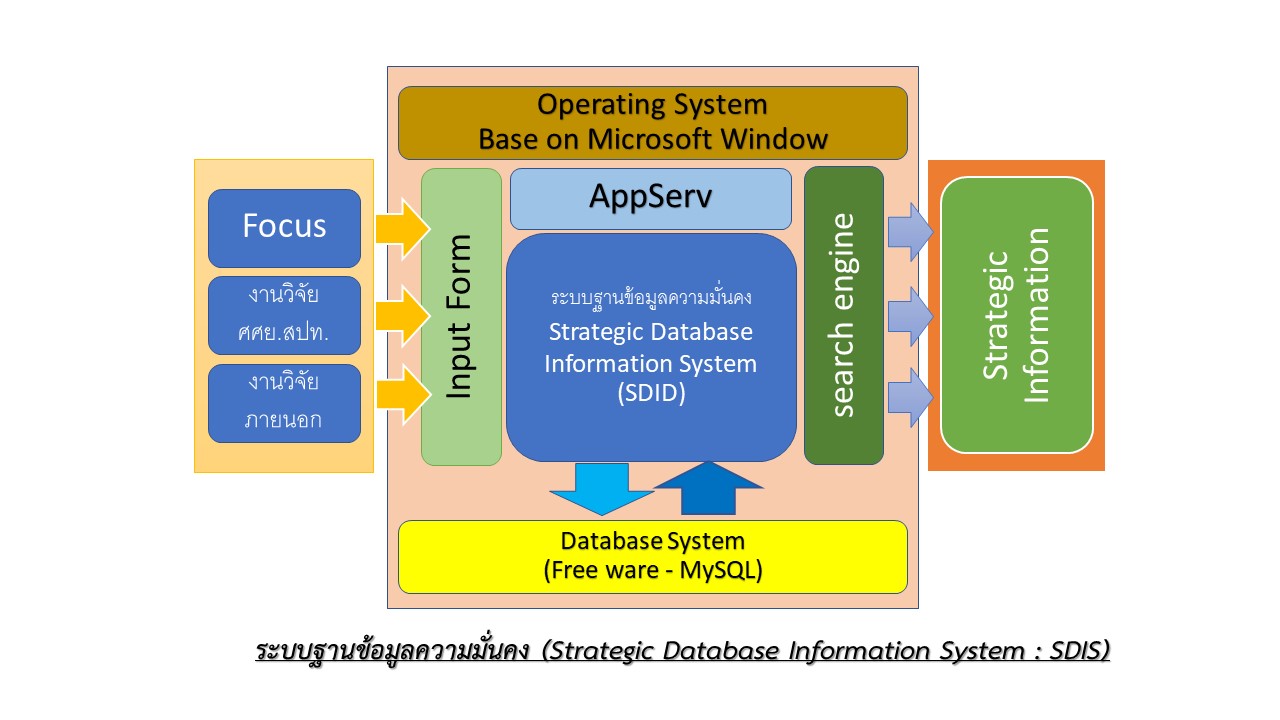 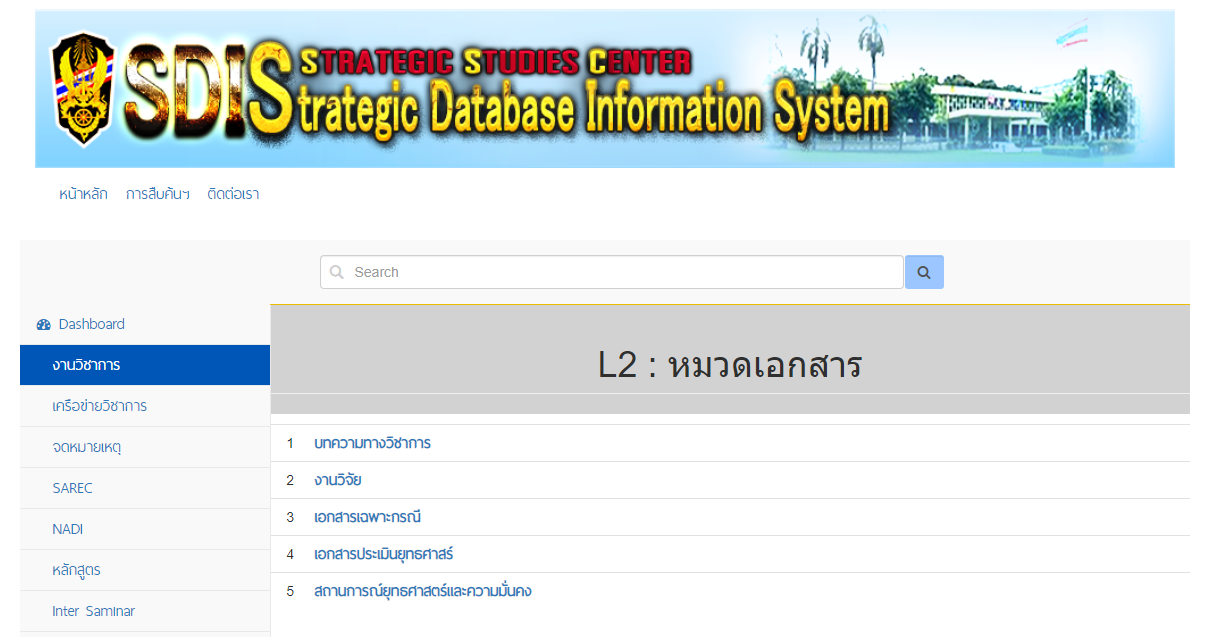 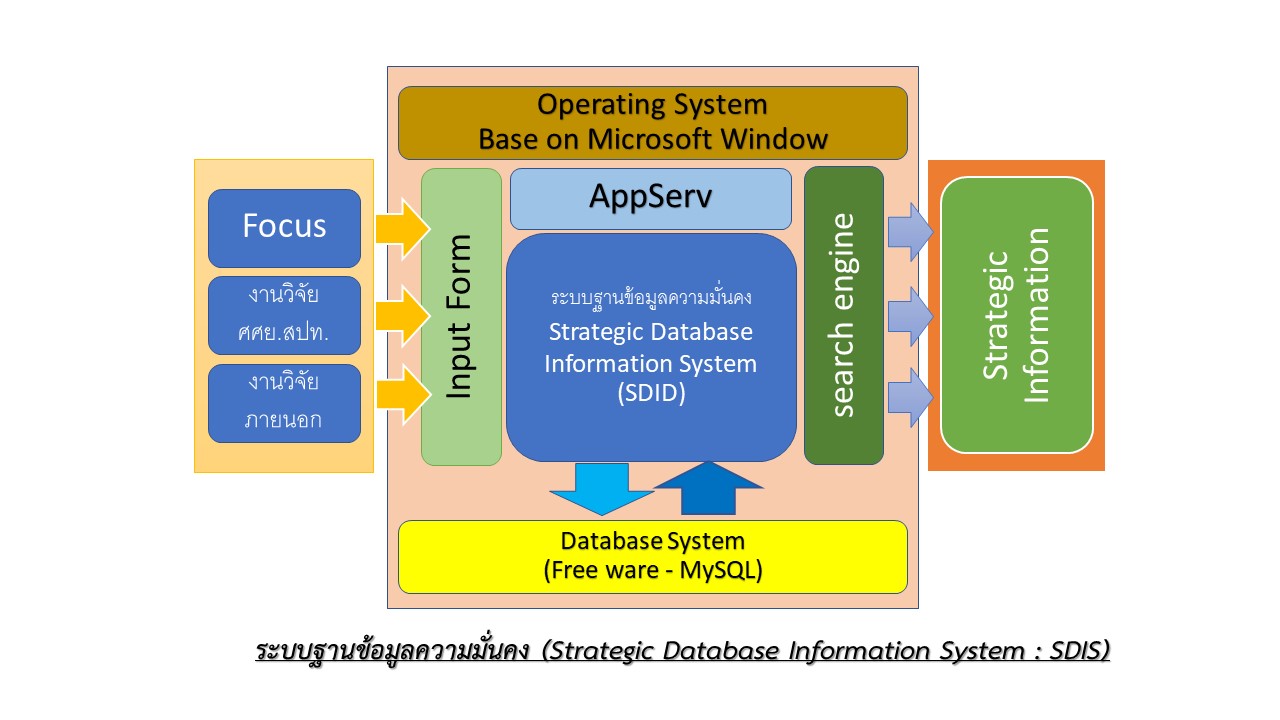 คุณค่าต่อประชาชน/ส่วนราชการ/ประเทศ๑. นขต.ศศย.สปท. สามารถสืบค้นข้อมูลเพื่อทราบความเป็นมาและนำไปพัฒนางานให้เกิดประโยชน์ได้๒. สามารถเชื่อมโยงข้อมูลให้กับหน่วยงาน เช่น ขว.ทหาร ยก.ทหาร ชด.ทหาร ฯลฯ เพื่อการนำข้อมูลด้านความมั่นคงไปใช้ประโยชน์ได้ ตามนโยบาย ผบ.ทสส.-3-ผลงานเรื่องที่ 2  การเปิดเผยข้อมูลผ่านระบบเวปไซท์ของ ศศย.สปท.รูปแบบ/ลักษณะ/ Concept ของผลงาน1.การจัดทำข้อมูลของส่วนราชการลงบนเว็บไซต์ ของ ศศย.สปท. 2. การจัดทำผลการปฏิบัติงานที่สำคัญของ ศศย.สปท. เผยแพร่บนเว็บไซต์ของ ศศย.สปท.3. การจัดทำข้อมูลร้องเรียนบนเว็บไซต์ของ ศศย.สปท.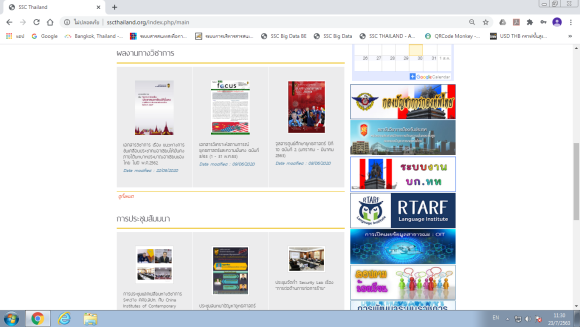 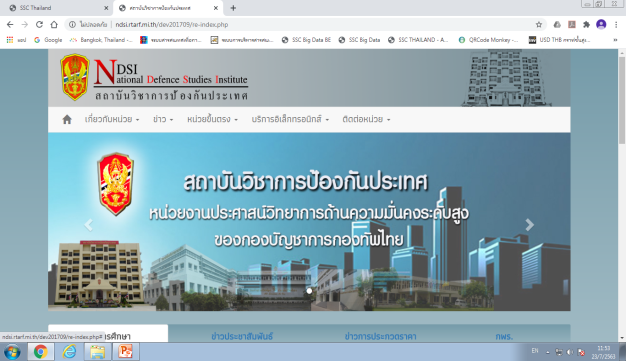 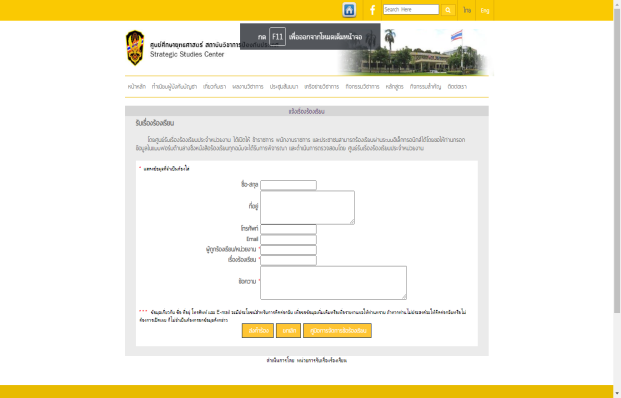 คุณค่าต่อประชาชน/ส่วนราชการ/ประเทศ ประชาชนทั่วไป/ส่วนราชการ ได้รับทราบผลการดำเนินงานของ ศศย.สปท. ได้อย่างถูกต้อง และสามารถเข้าถึงกระบวนการร้องเรียนได้  ทำให้เกิดส่วนราชการโปร่งใส เป็นธรรม  เป็นผลดีต่อประเทศชาติต่อไป-4-ผลงานเรื่องที่ 3 การเรียน การประชุม สัมมนา ด้วยระบบออนไลท์รูปแบบ/ลักษณะ/ Concept ของผลงาน1. ศศย.สปท. จัดการเรียนการสอนนักศึกษาหลักสูตรนักยุทธศาสตร์ รุ่น ๑๓ ผ่านระบบ Web Conference ด้วย Application ZOOM  2. ศศย.สปท. จัดการสนทนาปัญหายุทธศาสตร์ ภาคพิเศษทางไกล ผ่านระบบ Web Conference  ด้วย Application ZOOM  เรื่อง  “วิกฤติภัยคุกคามจาก COVID-19”3. ศศย.สปท. จะจัดการหารือและแลกเปลี่ยนทางวิชาการกับ สถาบัน China Institutes of Contemporary International Relation (CICIR), China Institute for International and Strategic Studies (CIISS)  ผ่านทาง Application ZOOM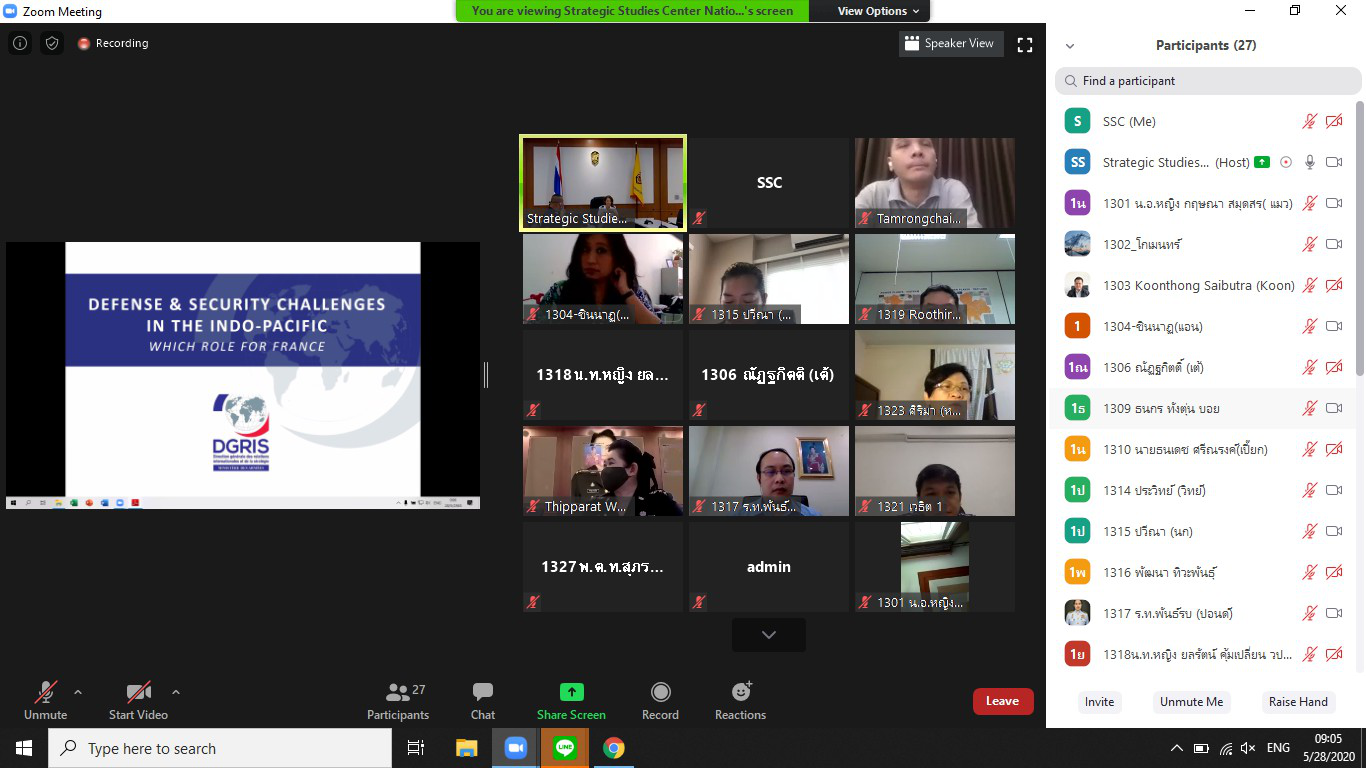 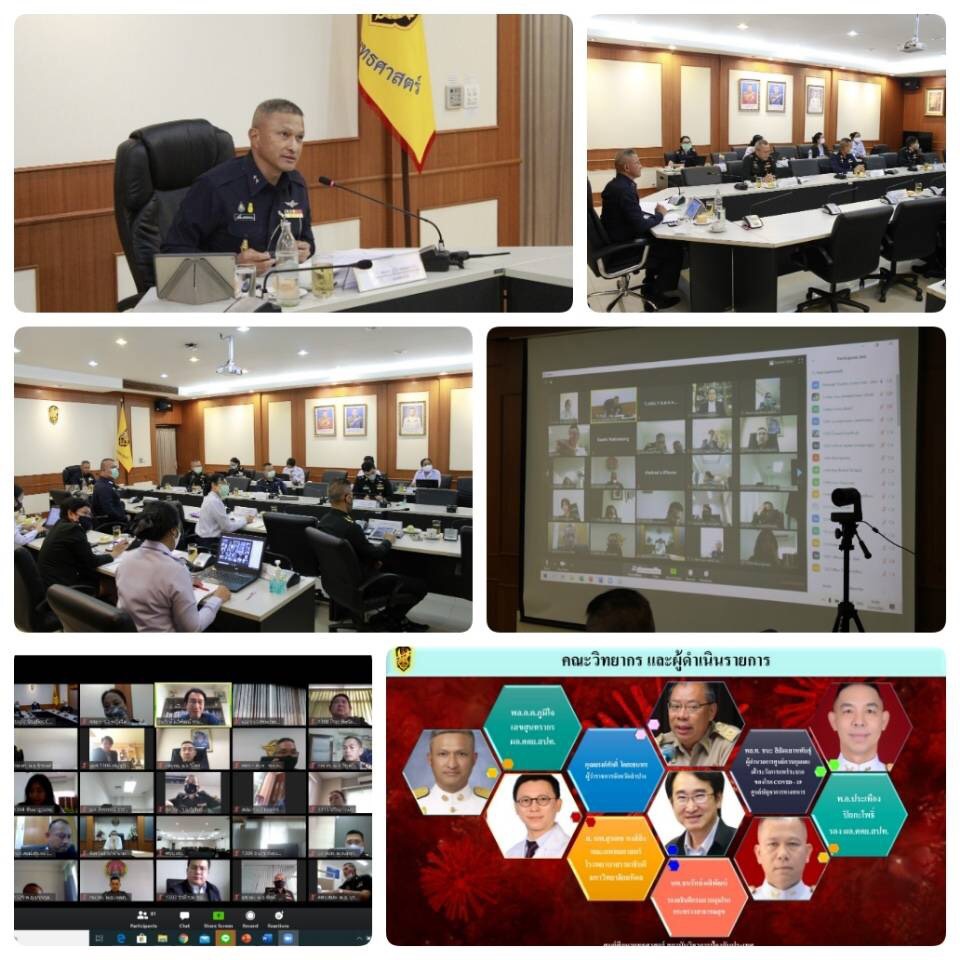 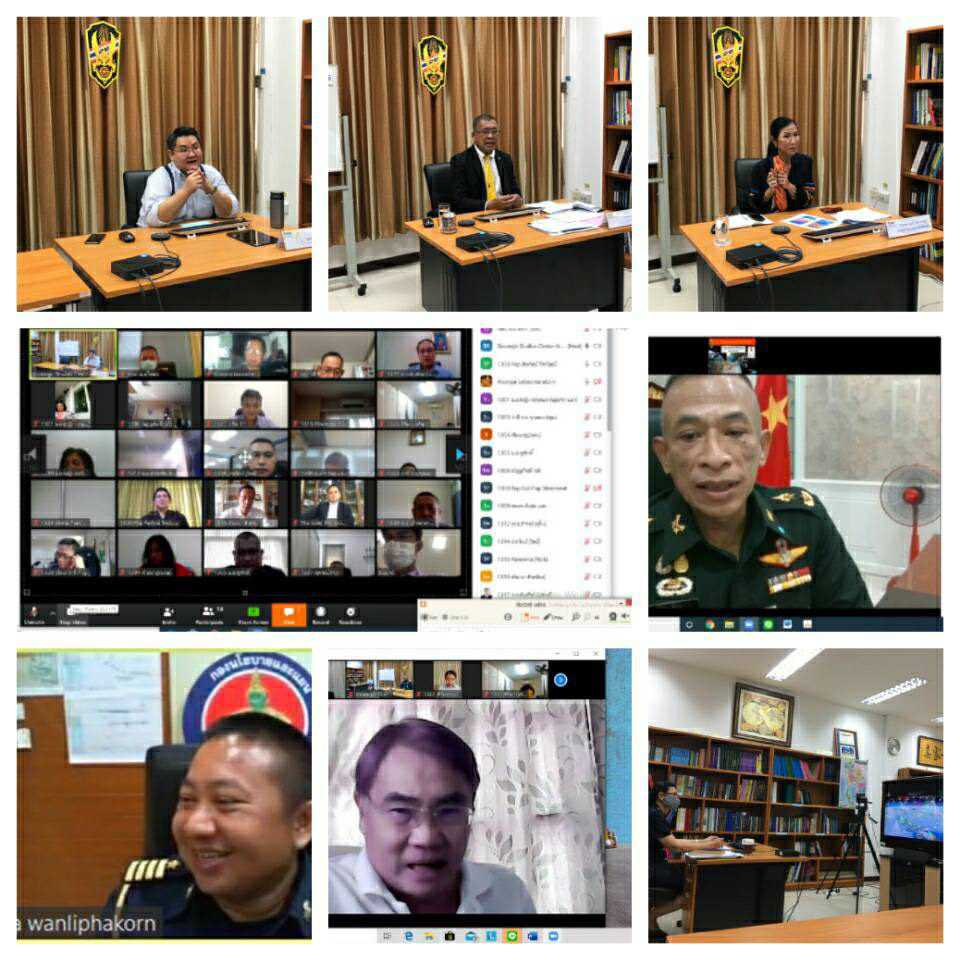 คุณค่าต่อประชาชน/ส่วนราชการ/ประเทศ ศศย.สปท. สามารถดำเนินงานได้ในสภาวะการแพร่ระบาดของโรคโควิด 19 ทำให้ประชาชนและส่วนราชการได้รับทราบบทสรุปในการจัดการประชุมของหน่วย ซึ่งสามารถนำผลไปแก้ปัญหาต่าง ๆ ที่เกิดขึ้นได้ และสามารถส่งผลดีต่อประเทศชาติในการแก้ปัญหาในภาพรวมต่อไปเป้าหมายต่อไปในอนาคตศศย.สปท. จะเป็นองค์กรชั้นนำในการสร้างและเผยแพร่องค์ความรู้ด้านยุทธศาสตร์และความมั่นคง ด้วยการเป็น DIGITAL และ SMART ศูนย์ศึกษายุทธศาสตร์ เพื่อมุ่งสู่ความเป็นเลิศในอาเซียน เปิดกว้างและเชื่อมโยงกันยึดประชาชนเป็นศูนย์กลางมีขีดสมรรถนะสูง ทันสมัยเปิดกว้างและเชื่อมโยงกันยึดประชาชนเป็นศูนย์กลางมีขีดสมรรถนะสูง ทันสมัยเปิดกว้างและเชื่อมโยงกันยึดประชาชนเป็นศูนย์กลางมีขีดสมรรถนะสูง ทันสมัย